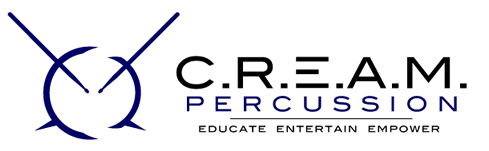 MISSION:To empower youth and improve their character using music and percussion as a catalyst that will lead them to become successful in their lives.OUR VISION:That all youth will have positive activities to help develop themselves into productive and contributing adults to society while bypassing the many pitfalls that might entrap them.OUR OBJECTIVES Instill and foster discipline, leadership traits and responsibility. To assist schools in their music program and assist percussion sections that do not have dedicated instructors.To promote proper music theory, playing technique and sight reading skills in percussionProvide professional musical instruction enhancing mathematical and scientific analytical ability. To musically prepare our members to pass any college band auditionTo ensure that EVERY MEMBER graduates from high school and EVERY MEMBER continues on to attend and graduate from collegeTo serve as a model percussion ensemble for other schools, independent Drum Corps and marching band drum lines. Provide instruction and foster ideas so that C.R.E.A.M. members will return to their schools and share what they have learned. Hold clinics for schools and independent drum lines to expose them to world renown clinicians and musicians.Heighten awareness of and provide opportunities for civil and political service Approach social issues using spiritual, mental and physical avenuesProvide a vehicle for positive peer mentorship and ministryABOUT C.R.E.A.MThe C.R.E.A.M. Percussion group was started for the purpose of forming an Atlanta all star percussion line. C.R.E.A.M. is an acronym, which stands for Creators of Rudimental Excellence and Movement. The Corps takes the best musicians from the area schools and utilizes resident as well as guest instructors from the Atlanta area high schools, colleges and Drum Corps International in order to provide the best instruction second to none. 

Since inception, the corps has performed for millions of people and has competed in and won many competitions. The news of this dynamic group of young people has them in high demand and they travel frequently and perform no less than twice monthly. They have performed on television, in front of mayors, educators and many other dignitaries. A significant milestone was achieved when C.R.E.A.M. was awarded a contract with the N.B.A. team The Atlanta Hawks. They have served as “The Official Drum line of the Atlanta Hawks” for three seasons performing in over 100 games

The ages of the musicians ranges from 8 to 21 and are required to audition for membership. The requirements for remaining a member include maintaining grades no lower than a B average, being in good standing at home and the community and volunteering 2 hours a month in community service. These along with other stipulations ensure a well-rounded young person that will take the values learned in C.R.E.A.M. into adulthood.

The Corps takes interest not only in the musical ability but in the character as well. We emphasize the importance of education and work along with the schools to insure graduation requirements are being met. C.R.E.A.M. has a  100% high school graduation success rate. Our members attend such prestigious colleges such as South Carolina State, Georgia Southern, Shaw University, Miles, Norfolk University, Georgia State and Bethune Cookman College. Many of our members are attending on music/band scholarships and have risen to become leaders in their respective band programs. Our level of excellence is very high and has been so quickly recognized that high school and college percussion instructors have come to recruit from among our ranks. 

C.R.E.A.M. performs at events such as ground breakings, building openings, parades, rallies and marches, church functions, sporting events, festivals, banquets, concerts, competitions, and various civic events to name a few. . 

The Mission of C.R.E.A.M. Percussion is simple: To train our youth to instill responsibility toward themselves, their church and their community through a unique music and arts program. Side effects include discipline, enhanced analytical ability, responsibility, positive peer mentorship, leadership traits, civil and political service, and an enriched community.